หน่วยที่ 1: ผู้คนและถิ่นฐานบทเรียนที่ 2: วิถีชีวิตและการปลูกข้าวแบบน้ำท่วมขังในพื้นที่ลุ่ม กรณีศึกษาชวาฉบับแปลอย่างไม่เป็นทางการ โปรดอ้างอิงต้นฉบับภาษาอังกฤษหากจำเป็นต้องมีการตรวจพิสูจน์หน่วยที่ 1: ผู้คนและถิ่นฐาน  บทเรียนที่ 2: วิถีชีวิตและการปลูกข้าวแบบน้ำท่วมขังในพื้นที่ลุ่ม กรณีศึกษาชวาหน่วยที่ 1: ผู้คนและถิ่นฐานบทเรียนที่ 2: วิถีชีวิตและการปลูกข้าวแบบให้น้ำท่วมขังในพื้นที่ลุ่ม กรณีศึกษาชวาสื่อการเรียนและแบบฝึกหัด อภิธานศัพท์การเกษตร: ศาสตร์หรือการปฏิบัติในการเกษตรที่เป็นการเพาะปลูกพืชและการเลี้ยงสัตว์เพื่อผลิตอาหาร เครื่องนุ่งห่ม และผลผลิตอื่นๆงานเทศกาล: วันหรือช่วงเวลาของการเฉลิมฉลอง มักจัดขึ้นด้วยเหตุผลทางศาสนา ในปัจจุบันอาจหมายรวมถึงงานทางวัฒนธรรมหรือความบันเทิงอีกด้วยนิทานพื้นบ้าน: เรื่องปรำปราหรือตำนานที่เล่าสืบกันมาหลายชั่วรุ่นของกลุ่มคนและเป็นส่วนหนึ่งของประเพณีมุขปาฐะของคนเหล่านี้พิธีกรรม: งานทางศาสนาหรือพิธีการที่ขรึมขลังที่มีการปฏิบัติตามขั้นตอนที่กำหนดเอาไว้แล้วสื่อการเรียน 1: วิดีโอเทศกาลเจนัง ที่สุราการ์ต้า โซโล อินโดนีเซียhttps://www.youtube.com/watch?v=6hT-6t-Y3OAFestival Jenang Solo - News© CV. Lantar Cipta Media.สื่อการเรียน 2: ภาพเทศกาลเจนัง 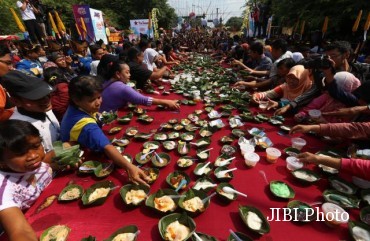 ที่มา: Ivanovich Aldino, JIBI, Solopos, http://m.semarangpos.com/2017/02/17/festival-jenang-solo-begini-maksud-jumlah-272-plus-1-takir-jenang-pada-kirab-fjs-2017-793784สื่อการเรียน 3: สิ่งของทางวัฒนธรรมจากงานเทศกาลเจนัง ที่ขูดมะพร้าว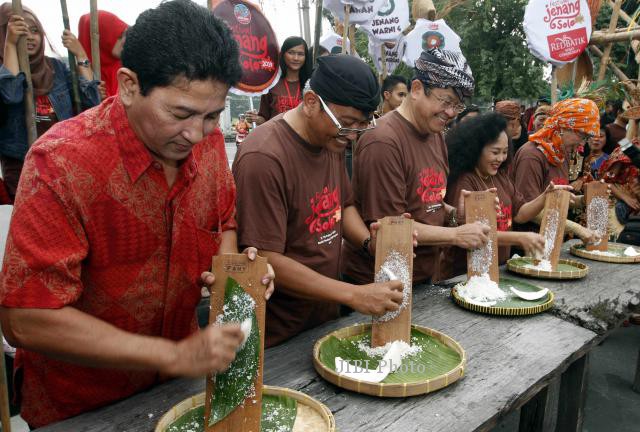 ที่มา: Ardhiansyah IK/JIBI – Solopos, https://soloraya.solopos.com/read/20140222/489/491619/festival-jenang-solo-300-orang-parut-kelapa-hasilkan-bubur-kreatifหม้อใส่อาหารในเทศกาลเจนัง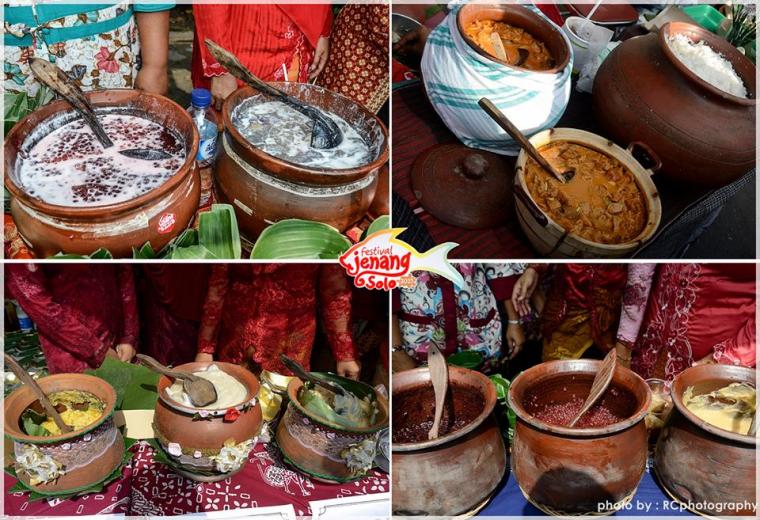 ที่มา: RCPhotography, https://www.kompasiana.com/encear/54f33ff3745513a32b6c6d3f/kampretjebul3-festival-jenang-solo-2015#หม้อทำอาหาร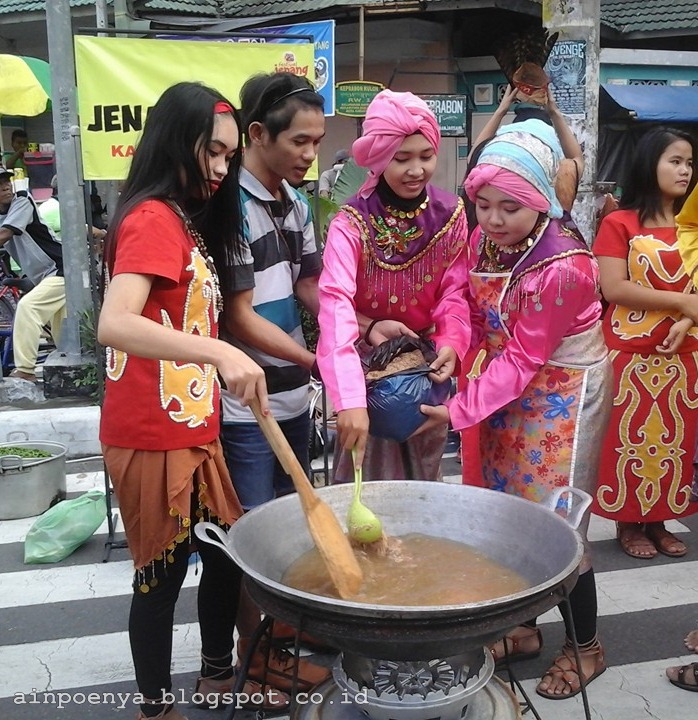 ที่มา: Coretan Hana, https://www.ainahana.com/2016/02/serunya-festival-jenang-solo-2016.htmlสื่อการเรียน 4: วิดีโอการแสดงหนังตะลุงที่เทศกาลศิลปะซาดรานัน อากุง ศรี แทนดูร์ ที่ชวากลาง อินโดนีเซีย พ.ศ. 2558https://www.youtube.com/watch?v=CV4krSdeXOsการจากไปของเทวีศรี (Kepergian Dewi Sri)© Gnayaw Wayang.สื่อการเรียน 5: นิทานพื้นบ้าน
ที่มา:Telling Tales from Southeast Asia and Korea (Teachers’ Guide)http://asianfolktales.unescoapceiu.org/folktales/read/indonesia_2.htmวิชาประวัติศาสตร์/สังคมศึกษาประวัติศาสตร์/สังคมศึกษาหัวข้อวิถีชีวิตและการปลูกข้าวแบบน้ำท่วมขังในพื้นที่ลุ่ม: กรณีศึกษาชวาวิถีชีวิตและการปลูกข้าวแบบน้ำท่วมขังในพื้นที่ลุ่ม: กรณีศึกษาชวาระดับมัธยมศึกษาตอนต้นมัธยมศึกษาตอนต้นความคิดหลักตลอดช่วงเวลาที่ผ่านมา ผู้คนตอบสนองต่อสภาพแวดล้อมทางธรรมชาติต่างๆ ในภูมิภาคในลักษณะที่หลากหลายอันกำหนดโลกทัศน์และวิถีชีวิตของพวกเขาตลอดช่วงเวลาที่ผ่านมา ผู้คนตอบสนองต่อสภาพแวดล้อมทางธรรมชาติต่างๆ ในภูมิภาคในลักษณะที่หลากหลายอันกำหนดโลกทัศน์และวิถีชีวิตของพวกเขากรอบคิดหลักสภาพแวดล้อม พื้นที่สูง พื้นที่ลุ่ม พื้นที่ชายฝั่ง ผู้คน โลกทัศน์ วิถีชีวิต การตอบสนองสภาพแวดล้อม พื้นที่สูง พื้นที่ลุ่ม พื้นที่ชายฝั่ง ผู้คน โลกทัศน์ วิถีชีวิต การตอบสนองจำนวนคาบ/บทเรียน1 คาบ (1 คาบประมาณ 50 นาที)1 คาบ (1 คาบประมาณ 50 นาที)อุปกรณ์ที่จำเป็นเครื่องฉายวิดีโอและอินเตอร์เน็ตเพื่อเล่นคลิปวิดีโอ (หรือคลิปนั้นที่บันทึกไว้ในสื่ออื่น)สื่อการเรียนและแบบฝึกหัดสำหรับแจกเครื่องฉายวิดีโอและอินเตอร์เน็ตเพื่อเล่นคลิปวิดีโอ (หรือคลิปนั้นที่บันทึกไว้ในสื่ออื่น)สื่อการเรียนและแบบฝึกหัดสำหรับแจกความรู้พื้นฐานไม่จำเป็นต้องมีความรู้พื้นฐานมาก่อน แต่หากมีความเข้าใจเกี่ยวกับลักษณะของพื้นที่ลุ่ม (ตามที่ศึกษาในบทเรียนที่ 1: ที่ราบน้ำท่วมถึงและโครงข่ายแม่น้ำ) ก็จะเป็นประโยชน์ ไม่จำเป็นต้องมีความรู้พื้นฐานมาก่อน แต่หากมีความเข้าใจเกี่ยวกับลักษณะของพื้นที่ลุ่ม (ตามที่ศึกษาในบทเรียนที่ 1: ที่ราบน้ำท่วมถึงและโครงข่ายแม่น้ำ) ก็จะเป็นประโยชน์ วัตถุประสงค์การเรียนรู้เมื่อจบบทเรียน นักเรียนจะสามารถวัตถุประสงค์การเรียนรู้เมื่อจบบทเรียน นักเรียนจะสามารถวัตถุประสงค์การเรียนรู้เมื่อจบบทเรียน นักเรียนจะสามารถความรู้ทักษะทัศนคติระบุลักษณะสำคัญและความสำคัญของงานเทศกาล พิธีกรรม และเรื่องเล่าต่างๆ ที่พบทั่วไปในภูมิภาคเชื่อมโยงวิถีชีวิต งานเทศกาล พิธีกรรม และเรื่องเล่าของชุมชนเข้ากับสภาพแวดล้อมศึกษาวิดีโอและสิ่งของเพื่อหาลักษณะและความสำคัญของงานเทศกาล พิธีกรรม และเรื่องเล่าแสดงบทบาทเพื่อให้เข้าถึงความรู้สึกของผู้คนที่เกี่ยวข้องในเรื่องเล่าต่างๆสร้างเรื่องเล่าหรือพิธีกรรมที่คล้ายกับที่มีอยู่ในหลายส่วนของภูมิภาคแสดงความตระหนักว่าสภาพแวดล้อมกำหนดโลกทัศน์และวิถีชีวิตของเราร่วมงานกันเป็นกลุ่มเพื่อทำงานที่ได้รับมอบหมายให้เสร็จสิ้นช่วงการพัฒนาบทเรียนสื่อการเรียนหลักการและเหตุผลเกริ่นนำ[5 นาที]กระตุ้นความสนใจ1.1 ฉายวิดีโอหรือแสดงภาพของงานเฉลิมฉลองการเกี่ยวข้าว (สื่อการเรียน 1 หรือสื่อการเรียน 2) แล้วถามนักเรียนว่านักเรียนเห็นอะไร?นักเรียนคิดว่าเทศกาลนี้เป็นงานเกี่ยวกับอะไร?นักเรียนคิดว่าทำไมงานเทศกาลนี้จึงมีความสำคัญต่อชุมชนจำนวนมากในเอเชียตะวันออกเฉียงใต้1.2 เพื่อเน้นประเด็นของการมีอะไรร่วมกัน ชี้ว่ามีการเฉลิมฉลองเกี่ยวกับข้าวในหลายส่วนของเอเชียตะวันออกเฉียงใต้1.3 เชื่อมโยงคำตอบกับการที่ชุมชนจำนวนมากในพื้นที่ลุ่มเน้นการเพาะปลูก งานเฉลิมฉลองและพิธีกรรมที่เกี่ยวกับการเพาะปลูกได้กำหนดวิถีชีวิตของพวกเขา สื่อการเรียน 1: วิดีโองานเฉลิมฉลองเจนังเกี่ยวกับข้าวที่ชวาที่มีการทำข้าวต้มที่ทานกับมะพร้าวและน้ำตาลทรายแดงhttps://www.youtube.com/watch?v=6hT-6t-Y3OA (58 วินาที)สื่อการเรียน 2: ภาพงานเจนังใช้วิดีโอเป็นสิ่งกระตุ้นให้นักเรียนมีความสนใจในเนื้อหาของบทเรียนดำเนินกิจกรรม [40 นาที]งานกลุ่ม: การวิเคราะห์สื่อการเรียน/สิ่งของ2.1 เมื่อนักเรียนระบุงานเฉลิมฉลองได้แล้ว แจกภาพสิ่งของที่เกี่ยวข้องกับงานแบบนี้ที่โซโล สุราการ์ต้า อินโดนีเซีย ให้นักเรียนแต่ละกลุ่ม (สื่อการเรียน 3)2.2 ให้นักเรียนนำสิ่งของที่เกี่ยวข้องกับงานบุญข้าวในชุมชนของตนมาที่ชั้นเรียน (เลือกจะทำหรือไม่ก็ได้)2.3 นักเรียนทำงานเป็นกลุ่มในการ:วาดรูปสิ่งของในภาพระบุชื่อสิ่งของในภาพจดสิ่งที่สังเกตเห็นเกี่ยวกับสิ่งของนั้นคาดเดาความสำคัญของสิ่งของนั้นที่มีต่องานหรือพิธีกรรม (ใช้ทำอะไร)แต่ละกลุ่มนำเสนอต่อชั้นเรียนบอกชื่อและความสำคัญของสิ่งของนั้นแก่นักเรียน หากนักเรียนไม่แน่ใจหรือเดาผิด ชี้ให้นักเรียนเห็นว่ามีความคล้ายคลึงกันอย่างมากในเรื่องของสิ่งของและพิธีกรรมที่มีในงานฉลองการเก็บเกี่ยวทั่วทั้งภูมิภาค เน้นว่าบางพิธีกรรมแตกต่างกันไปในภูมิภาคด้วยอิทธิพลของศาสนาและปัจจัยอื่นๆ ตามกาลเวลาการเล่นตามบทบาทสมมติ3.1 ฉายวิดีโอเกี่ยวกับเทวีแห่งข้าวเพื่อกระตุ้นความสนใจของนักเรียน (สื่อการเรียน 4)
หมายเหตุ: วิดีโอมีความยาว 25 นาที ครูเลือกฉายบางช่วงให้นักเรียนดู หรืออาจให้นักเรียนดูวิดีโอมาก่อนเข้าเรียน แจกเรื่องราวของเทวีแห่งข้าวให้นักเรียนแต่ละกลุ่ม (สื่อการเรียน 5) นักเรียนแต่ละกลุ่มเล่นบทบาทสมมติทั้งเรื่องหรือบางส่วน จากนั้นให้นักเรียนระบุองค์ประกอบในเรื่องที่เกี่ยวกับชีวิตการเพาะปลูก ชี้ว่าเรื่องราวเกี่ยวกับข้าวที่คล้ายคลึงกันนี้สามารถพบได้นอกเหนือจากชวาและในประเทศอื่นๆ ในเอเชียตะวันออกเฉียงใต้ เนื่องจากชุมชนในพื้นที่ลุ่มพึ่งพาการเกษตรเพื่อยังชีพสื่อการเรียน 3: สิ่งของทางวัฒนธรรมจากงานเทศกาลเจนัง (หรือสิ่งของจากชุมชนท้องถิ่น)สื่อการเรียน 4: วิดีโอเกี่ยวกับเทวีแห่งข้าว (25 นาที 46 วินาที)https://www.youtube.com/watch?v=CV4krSdeXOs
สื่อการเรียน 5: นิทานพื้นบ้านเกี่ยวกับเทวีแห่งข้าวกิจกรรมนี้ทำให้นักเรียนได้ทำงานเหมือนนักโบราณคดีและหัดจดบันทึกสิ่งที่ค้นพบการเล่นบทบาทสมมติทำให้นักเรียนได้ลองเล่นเป็นคนอื่นเพื่อจะได้เข้าใจแรงจูงใจและอารมณ์ความรู้สึกของคนเหล่านั้นได้ดีขึ้นปิดท้าย[5 นาที]คิดทบทวน4.1 ในกระบวนการคิดทบทวน ให้นักเรียนทำอย่างใดอย่างหนึ่งต่อไปนี้รวบรวมเรื่องราวเกี่ยวกับการเกษตร (เช่น จากชุมชนหรือประเทศของตัวเอง) และหาแง่มุมที่เกี่ยวกับการเกษตรคิดเรื่องเกี่ยวกับการเกษตรขึ้นมาใหม่สร้างสิ่งของสำหรับใช้ในงานเฉลิมฉลองการเก็บเกี่ยวและอธิบายความสำคัญครูอาจให้นักเรียนนำงานมานำเสนอในชั้นเรียน4.2 สรุปบทเรียนวิถีชีวิตของเรา (งานเทศกาล/พิธีกรรม/เรื่องราว) ถูกกำหนดโดยสภาพแวดล้อมที่เราอาศัยอยู่พื้นที่ลุ่มในเอเชียตะวันออกเฉียงใต้มุ่งเน้นการเกษตรซึ่งกำหนดวิถีชีวิตของพวกเขาด้วยเหตุนี้ งานเฉลิมฉลอง พิธีกรรม และเรื่องราวต่างๆ จึงมีคล้ายกันในพื้นที่ลุ่มทั่วเอเชียตะวันออกเฉียงใต้แต่บางครั้งก็แตกต่างกันเนื่องจากอิทธิพลของศาสนาและยุคสมัยอาจมีกิจกรรมต่อเนื่องเป็นส่วนหนึ่งในกระบวนการคิดทบทวนเพื่อนักเรียนจะได้แสดงความเข้าใจเกี่ยวกับกรอบความคิดหรือความเข้าใจทั่วไปที่สอนในบทเรียนเทวีแห่งข้าว นิทานจากอินโดนีเซียเมื่อนานมาแล้วบนเกาะชวาไม่มีต้นข้าว มนุษย์บนโลกปลูกแต่มันสำปะหลังเป็นอาหารประจำวัน ข้าวจะได้รับอนุญาตให้ปลูกได้เฉพาะแต่บนสวรรค์เท่านั้น ในเวลานั้นข้าวเป็นอาหารของทวยเทพในเวลานั้น มนุษย์ได้รับอนุญาตให้ไปเยี่ยมสวรรค์ได้ด้วยการเดินไปบนเมฆ ทวยเทพก็มักจะลงมายังโลกเพื่อพูดคุยกับมนุษย์อยู่มาวันหนึ่ง มีชายหนุ่มคนหนึ่งไปสวรรค์ เขาได้เห็นทวยเทพเสวยอาหารที่เขาไม่เคยเห็นบนโลก ชายหนุ่มไม่รู้ว่าอาหารที่ตนเห็นนั้นคือ ข้าวกลิ่นหอมของข้าวทำให้ชายหนุ่มน้ำลายสอ เขาอยากจะลองลิ้มชิมรสข้าวนั้นเหลือเกิน!เขาหาหนทางที่จะได้ลองกินข้าว เขาไปหาเทวีศรีผู้เป็นเทวีแห่งข้าว เขารวบรวมความกล้า วิงวอนเทวีศรี ขออนุญาตให้เขาได้อยู่บนสวรรค์และเรียนรู้การปลูกข้าวเขาพูดว่า “เทวีศรี เทวีแห่งข้าว ข้าขออนุญาตอยู่บนสวรรค์เป็นเวลาชั่วคราว ได้โปรดอนุญาตให้ข้าได้ช่วยปลูก เก็บเกี่ยวและตำข้าวของท่าน ต่อให้ข้าจะได้ข้าวเพียงหยิบมือหนึ่ง ข้าก็ต้องการจะช่วย ข้าต้องการลองชิมข้าว แม้เพียงน้อยนิดก็ตาม”เทวีศรีผู้ฉลาดและโอบอ้อมอารี ยอมตามคำขอ “เจ้ารู้หรือไม่ว่าข้าวมาจากพืชต้นนี้?”  พระนางแสดงต้นข้าวให้เขาดู “เจ้าทำงานอยู่ที่นี่ได้และเรียนรู้ที่จะเป็นชาวนาและปลูกข้าว”ชายหนุ่มดีใจเหลือเกินที่ได้รับอนุญาตให้อยู่บนสวรรค์ เทวีศรีสอนให้ชายหนุ่มรู้วิธีการปลูกข้าว ก่อนอื่นพระนางสอนให้เขาไถนาด้วยเครื่องมือชนิดหนึ่งเพื่อพลิกหน้าดิน ซึ่งมีชื่อเรียกว่า วาลูกู (waluku)ชายหนุ่มเข้าไปหาเทวีศรีและขออนุญาตลงไปโลกเพื่อเยี่ยมครอบครัวและมิตรสหายที่เขาไม่ได้เจอมานาน เทวีศรีอนุญาต แต่ในยามเช้าตรู่นั้น ชายหนุ่มฉวยต้นข้าวสุกแล้วหลายต้นลงมายังโลกด้วยโดยเหล่าเทวดาไม่ระแคะระคายเมื่อกลับถึงโลก ชายหนุ่มก็ปลูกข้าวอย่างที่ได้เรียนรู้มาบนสวรรค์ ข้าวเติบโตอย่างรวดเร็ว เขาทำงานหนักและต้นข้าวก็งอกงามทันทีที่เก็บเกี่ยวได้ เขาก็แจกจ่ายเมล็ดข้าวให้กับเพื่อนบ้านและสอนให้พวกเขาปลูกและดูแลต้นข้าวในที่สุด ทุกหนแห่งบนเกาะชวาก็เต็มไปด้วยต้นข้าว เมื่อข้าวออกรวงสุกพร้อมเก็บเกี่ยว ทั่วทั้งเกาะชวาก็ปกคลุมไปด้วยสีเหลืองทองอร่ามวันหนึ่ง เหล่าเทพลงมายังโลก แล้วก็ต้องตะลึงเมื่อได้เห็นต้นข้าวสีทองเป็นทุ่งแผ่ขยายไปทุกทิศทาง เหล่าเทพรีบกลับสวรรค์และรายงานต่อเทวีศรี เหล่าเทพพากันโกรธ ข้าวมีได้เฉพาะบนสวรรค์เท่านั้นเทวีศรีลงมายังโลก พระนางรู้ว่าต้องเป็นเพราะชายหนุ่มที่ได้ช่วยปลูกข้าวบนสวรรค์ เขาคงต้องขโมยเมล็ดข้าวตอนลงมาจากสวรรค์ไม่นานพระนางก็ได้พบชายหนุ่มทีแรก พระนางกริ้ว “หนุ่มน้อย ทำไมเจ้าถึงทรยศต่อความไว้วางใจของข้า? เจ้าไม่ควรขโมยข้าว นี่เป็นอาหารของเทพ” “ขอได้โปรดประทานอภัย เทวีศรี” ชายหนุ่มพูด “ข้าได้นำเมล็ดข้าวจากสวรรค์มาโดยไม่ได้ขออนุญาตจริง ข้าไม่ได้ทำเพื่อประโยชน์ของข้าเอง เทวีศรี ข้านำข้าวลงมาเพื่อประโยชน์ของคนทุกคนบนเกาะชวา คนเหล่านี้มีแต่มันสำปะหลังกิน ข้าสงสารเพื่อนมนุษย์ด้วยกัน จึงแบ่งเมล็ดข้าวให้เพื่อพวกเขาจะได้ลิ้มรสข้าวแสนอร่อยด้วย ข้ารู้ว่าข้าทำให้ท่านกริ้ว เทวีศรี ข้าเต็มใจรับการลงโทษสำหรับสิ่งที่ได้ทำลงไป”ความโกรธของเทวีศรีบรรเทาลง ชายหนุ่มผู้มีจิตใจดีงามมีเจตนาที่จะทำสิ่งที่จริงใจและสูงส่งเนื่องจากเขานึกถึงคนอื่น“ข้ายกโทษให้เจ้า” เทวีศรีตอบ “แต่เจ้าควรต้องขออนุญาตก่อนและไม่ขโมยของคนอื่น  สำหรับการลงโทษในเรื่องนี้ ข้าจะไม่อนุญาตให้มนุษย์คนใดไปสวรรค์อันเป็นที่พำนักของเหล่าเทพอีก”“อย่างไรก็ตาม” พระนางพูดต่อ “เจ้าจะได้รับอนุญาตให้เพาะปลูกข้าว แต่จำไว้ว่าต้นข้าวนี้เป็นเหมือนลูกของข้า ดูแลให้ดีเหมือนอย่างที่ข้าสอนเจ้า”เทวีศรีมีคำสั่งที่ชัดเจน “ไขน้ำเข้านาเป็นประจำ กำจัดวัชพืชที่ขึ้นรอบต้นข้าว ใส่ปุ๋ยบำรุงดิน เก็บเกี่ยวอย่างระมัดระวังด้วยมีดอานิ-อานิ เพื่อจะได้ไม่สูญเสียหรือทำเมล็ดข้าวเสียหาย ปล่อยให้นกได้เพลิดเพลินกับข้าวแสนอร่อยสักเล็กน้อย อย่าฆ่าพวกมัน เพราะนกเป็นสัตว์ที่เหล่าเทพรัก หากเจ้าไม่ใส่ใจกับคำสั่งของข้า ข้าจะบันดาลให้เกิดภัยพิบัติทางธรรมชาติเพื่อทำลายการลงทุนลงแรงของเจ้าเสีย” นั่นคือคำแนะนำของเทวีศรีก่อนเทวีศรีจะเหาะกลับไปยังสวรรค์ พระนางพูดอีกครั้ง “เพื่อให้ข้าวงอกงามที่สุด ปฏิบัติตามกฎธรรมชาติ ปลูกข้าวในเวลาที่เหมาะสม ข้าจะส่งสัญญาณจากสวรรค์ด้วยการโปรยดอกมะลิจากมวยผมของข้า ดอกมะลิเหล่านี้จะกลายเป็นกลุ่มดาววาลูกู (waluku - กลุ่มดาวนายพราน [Orion]) นี่จะเป็นสัญญาณว่าฤดูการเพาะปลูกมาถึงแล้ว”ข้อมูลเสริมมันสำปะหลังเป็นพืชเขตร้อนที่ปลูกกันอย่างแพร่หลายเพื่อเอาหัวที่เป็นอาหารหลักสำหรับคนประมาณ 500 ล้านคนทั่วโลก หัวมันสำปะหลังที่มีคุณค่าทางโภชนาการสูงใช้ทานเป็นผัก ขูดทำเป็นเค้ก หรือบดเป็นแป้งมันสำปะหลังนอกจากนี้ก็มีชื่อเรียกอื่นเช่น ซินกง (singkong- อินโดนีเซีย) อูบิ คายู (ubikayu- มาเลเซีย)คาโมเตง คาฮอย (kamotengkahoy- ฟิลิปปินส์) มันสำปะหลัง (ไทย) และคู ซาน(cu san) หรือคาวอิ มิ (khoaimì- เวียดนาม)เทวีศรีคือเทวีแห่งข้าวและความอุดมสมบูรณ์ของชาวบาหลี ชวาและซุนดาของอินโดนีเซียกลุ่มดาวไถคือกลุ่มดาวที่มองเห็นได้ง่ายบนท้องฟ้าที่เป็นการจัดเรียงของดาวสุกสว่างสามดวงที่ประกอบกันเป็นเข็มขัดของนายพราน(Orion’s belt) คำว่า Orion มีที่มาจากนายพรานในเทพปกรณัมของกรีก